Urinstop  Odpuzovací aroma sprayUžití:  Odpuzovací  spray zabraňující sebepoškozování zvířat okusováním (packy, ocas). Lze použít i na plochy a věci, které jsou středem zájmu zvířat. Lze použít i proti značkování. Aplikace: Spray nastříkejte na místo, které chceme chránit před okusováním či značkováním zvířaty. Upozornění: Uchovávejte mimo dosah dětí. 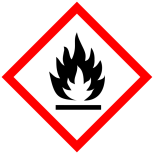 Balení: 100ml, 200 ml, 500 ml, 1000 mlSložení: Aqua, Alcohol denat., Piper nigrum Fruit Oil, Cupressus funebris Wood Oil, Isopropyl alcohol, Apium graveolens Seed Oil, Salvia officinalis Oil, Cinnamomum ceylanicum Bark Oil, Pimenta acris Leaf OilSkladování: Uchovávejte v chladu! Před použitím protřepat.Spotřebujte do: Šarže:Pouze pro zvířata.Před použitím protřepat.Držitel rozhodnutí o schválení:Aromaterapie Fauna s. r. o.Barákova 675CZ – 538 03 Heřmanův Městec www.aromafauna.eu 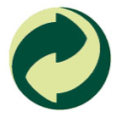 Číslo schválení: 065-14/CVýrobce:1. Aromaterapeutická KH a.s.Kšice 11CZ – 349 01 Stříbro